Задания для дистанционного обучения  по речевому развитиюпедагог Апалькова Т.А.13 апреля (понедельник)Вечерние группы «Колокольчики», «Улыбки», «Лютики» Дорогие ребята и уважаемые взрослые! Тема нашего занятия «Дифференциация гласных и согласных букв»Предлагаю для выполнения следующее задание:(задание выполнить устно)- Прослушайте слова (читает взрослый): акула, арбуз, автобус, аптека.- На какую букву начинаются данные слова? (на букву А)- Прослушайте еще слова (читает взрослый) игрушки, индюк, иголка.- Эти слова на какую букву начинаются? (на букву У)- Скажи, что вы можете сказать про букву А и про букву У? Какие они? (гласные)- Почему вы так решили? (так как эти буквы обозначают звуки, которые поют песенку А-А-А-А, У-У-У-У и в ротике не встречают преграду).- Какие еще гласные буквы вы знаете? (А,О,У,Ы,Э   Я,Ё, Ю, И, Е)- Как называются другие буквы, звуки которых не могут петь песенки и в ротике встречают преграду? (согласные)- А еще у нас в русском языке есть две  буквы, которые не относятся ни к гласным, ни к согласным, так как звука не обозначают. Это буквы Ъ и Ь.2.  Найти и раскрасить гласные и согласные буквы ( отчет - фото)Задание 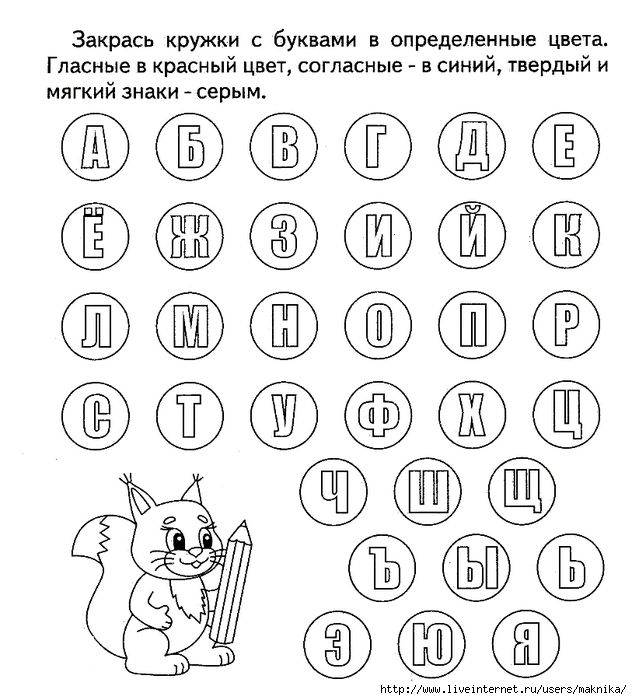 